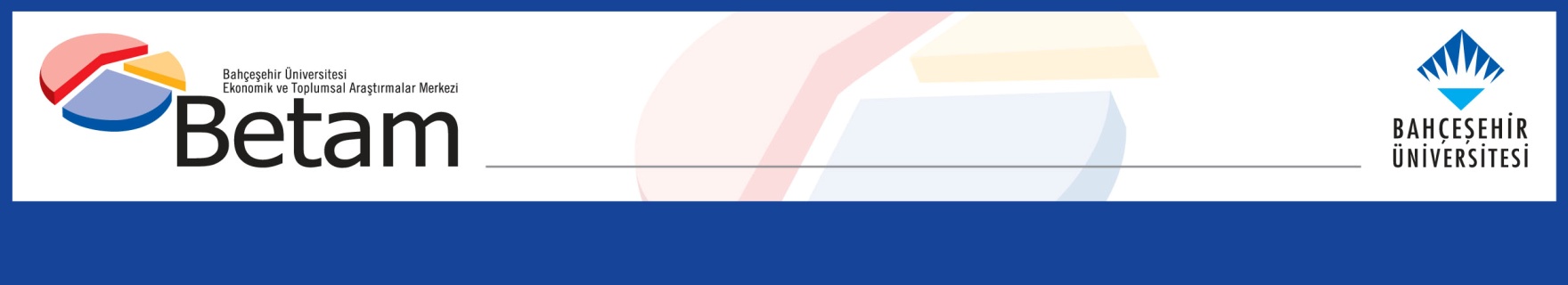 İşsizlikte Yüksek artışSeyfettin Gürsel* Mine Durmaz  ve Melike KökkızılYönetici Özeti Mevsim etkilerinden arındırılmış işgücü verilerine göre tarım dışı işsizlik, Mayıs 2014 döneminde bir önceki döneme kıyasla 0,4 yüzde puan artarak yüzde 11,5 seviyesine ulaşmıştır. Bu dönemde tarım dışı istihdam 11 bin düşerken tarım dışı işgücünde 91 bin kişilik bir artış görüldü. İnşaat ve sanayi istihdamı sırasıyla 45 bin ve 9 bin kişi azalırken hizmet istihdamı 41 bin kişi arttı. Nisan-Mayıs-Haziran dönemini kapsayan Mayıs verisi ikinci çeyrekte büyümedeki yavaşlamaya paralel olarak işsizliğin arttığını gösteriyor. Kariyer.net verisi kullanarak yaptığımız tahmine göre işsizlik Haziran döneminde de artmaya devam edecek. İstihdamda düşüşTÜİK’in açıkladığı işgücü verilerine göre Mayıs 2014 döneminde, bir önceki yılın aynı dönemine göre tarım dışı işgücü 1 milyon 267 bin (yüzde 5,8), tarım dışı istihdam ise 978 bin kişi (yüzde 5) artmıştır, tarım dışı işsiz sayısı yıllık 289 bin artmıştır. Yıllık değişimler Şubat 2014 döneminde yapılan revizyondan etkilenmektedir ancak yine de bir önceki döneme kıyasla yıllık istihdam artışlarındaki gerileme dikkat çekiyor.Şekil 1 Tarım dışı işgücü ve tarım dışı istihdamın tarım dışı issiz sayısı değişimine etkisi (yıllık)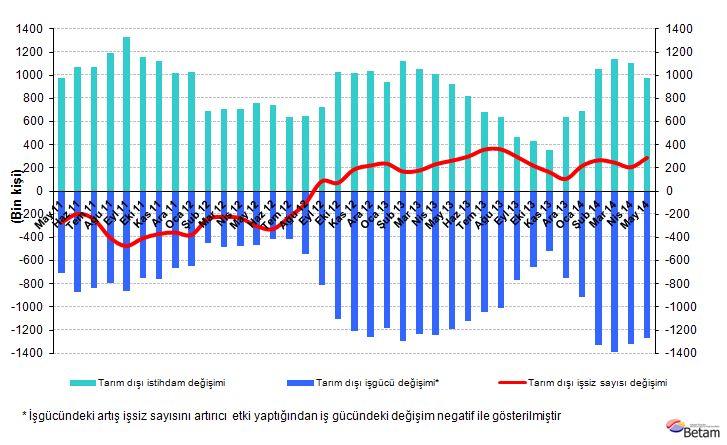 Kaynak: TÜİK, BetamTarım dışı işsizlikte 0,4 puanlık yüksek artışMevsim etkilerinden arındırılmış verilere göre Mayıs döneminde Nisan dönemiyle kıyaslandığında tarım dışı işgücü 91 bin artarak 23 milyon 49 bin olmuştur (Şekil 2, Tablo 1). Tarım dışı istihdam ise 11 binlik bir azalışla 20 milyon 398 bine ulaşmıştır. Böylelikle tarım dışı işsiz sayısı 102 bin artmış, tarım dışı işsizlik oranı Mayıs 2014 döneminde Nisan 2014 dönemine kıyasla 0,4 yüzde puan artarak yüzde 11,5 seviyesine ulaşmıştır. Şekil 2 Mevsim etkilerinden arındırılmış tarım dışı işgücü, istihdam ve işsizlik oranı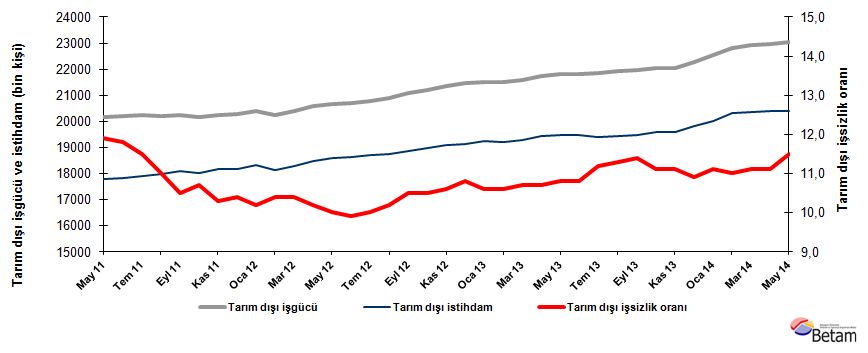 Kaynak: TÜİK, Betamİşsizlik Haziran döneminde artmaya devam edecekİlk defa geçen ay yayınlamaya başlamış olduğumuz Betam araştırmacılarından Barış Soybilgen'in Kariyer.net tarafından açıklanan açık pozisyon başına başvuru sayısı verilerini kullanarak hazırladığı tahmin modeli Mayıs döneminde işsizliğin artacağını tahmin etmişti. Beklentimize paralel olarak Mayıs ayında işsizlikte büyük bir artış meydana geldi. Tahmin modelinde Şekil 3'de görülen Kariyer.net'in verilerinden ilan başına başvuru sayısı kullanılmaktadır. Ocak ayından itibaren artış trendine giren seri, önümüzdeki Haziran dönemi için de artışa işaret etmektedir. Tahmin modelinin sonucuna göre Mayıs'da olduğu gibi Haziran 2014 döneminde de tarım dışı işsizlik oranındaki artışın devam etmesi öngörülüyor. Betam tahminleri ve ekonomik göstergeler ikinci çeyrekte büyümenin ilk çeyreğe kıyasla önemli ölçüde yavaşladığını göstermektedir. Kariyer.net verileri ile yaptığımız işsizlik tahmini bu yavaşlamanın işsizlik oranına yansımaya devam edeceğine işaret etmektedir.Şekil 3 Mevsim etkilerinden arındırılmış tarım dışı işsizlik oranı ve ilan başına başvuru sayısı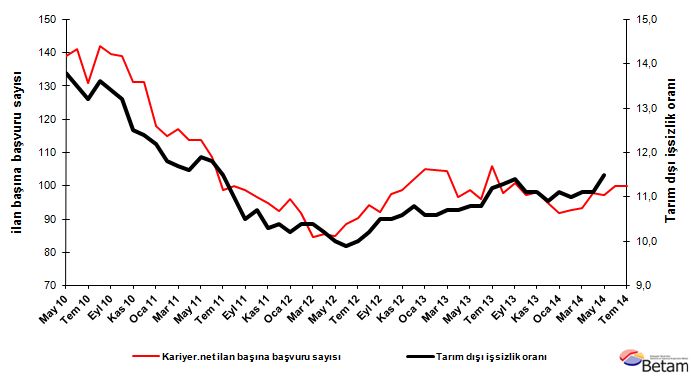 Kaynak: Kariyer.net, TÜİK, BetamSanayi ve inşaat istihdamı azaldıMevsimsellikten arındırılmış sektörel verilere göre Mayıs 2014 döneminde hizmetlerde önceki dönemlere kıyasla istihdam artışları hız keserek 41 bin kişi artmıştır.(Şekil 4, Tablo 2). Mart 2014'ten itibaren inşaat sektöründeki istihdamda azalış devam etmiş, Mayıs 2014 döneminde 45 bin azalmıştır. Son iki dönemdir oldukça küçük artışlar görülen sanayi istihdamı da bu dönemde düşmeye başlamış ve 9 bin kişi azalmıştır. İkinci çeyrekte sanayi üretiminin bir önceki çeyreğe kıyasla hiç artmamış olması sanayi istihdamında görülen seyri yansıtmaktadır. Üçüncü çeyreğe ilişkin jeopolitik riskler ve Irak'a ihracatın azalıyor olması sanayi istihdamının önümüzdeki dönemlerde de zayıf seyredeceğine işaret etmektedir. Şekil 4 Sektörlerin istihdam değişimi (bin kişi)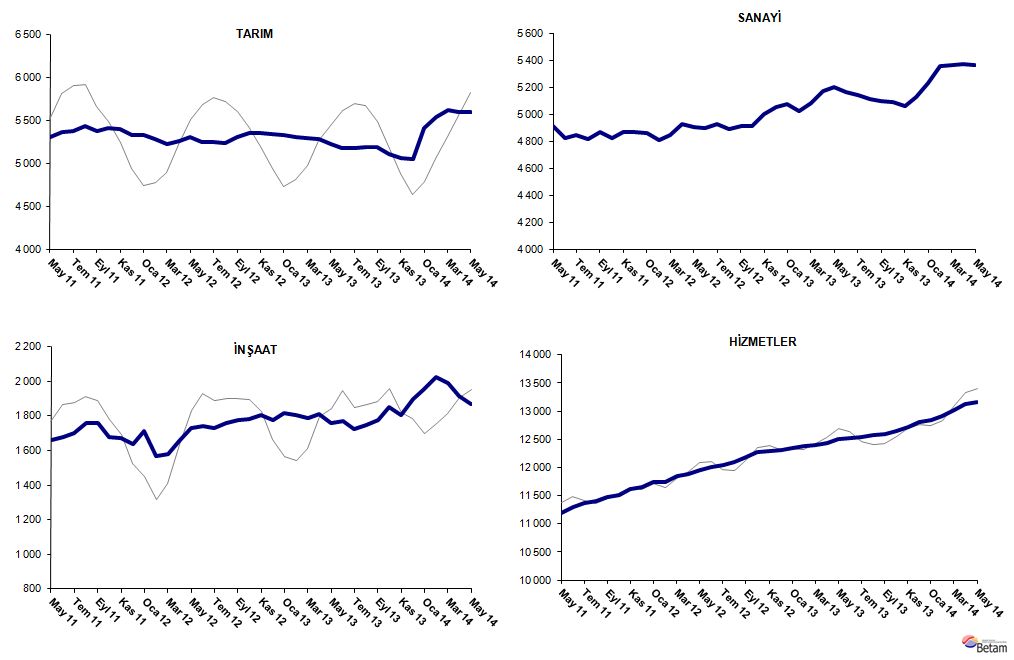 Kaynak: TÜİK, BetamTablo 1 Mevsim etkilerinden arındırılmış tarım dışı işgücü göstergeleri (bin kişi)*  Kaynak: TÜİK, BetamTablo 2 Mevsim etkilerinden arındırılmış sektörel istihdam (bin kişi)* Kaynak: TÜİK, Betamİşgücüİstihdamİşsizlikİşsizlik OranıAylık değişimlerAylık değişimlerAylık değişimlerNisan 112007017742232811,6%İşgücüİstihdamİşsizlikMayıs 112016917769240011,9%992772Haziran 112018717805238211,8%1836-18Temmuz 112024417916232811,5%57111-54Ağustos 112020417982222211,0%-4066-106Eylül 112023018106212410,5%26124-98Ekim 112017118013215810,7%-59-9334Kasım 112024918163208610,3%77150-73Aralık 112027818169210910,4%29623Ocak 122040118320208110,2%123151-28Şubat 122022418121210310,4%-177-19922Mart 122040618284212210,4%18216319Nisan 122057518476209910,2%168192-24Mayıs 122065618590206610,0%81114-33Haziran 12206901864220489,9%3552-17Temmuz 122077818700207810,0%875829Ağustos 122087918749213010,2%1014952Eylül 122108018867221310,5%20211884Ekim 122119918973222610,5%11810612Kasım 122136019096226410,6%16112338Aralık 122145519138231710,8%954253Ocak 132151919238228110,6%64100-36Şubat 132149619217227910,6%-23-21-2Mart 132158919279231010,7%946232Nisan 132174019414232610,7%15113516Mayıs 132181419458235610,8%744430Haziran 132180819453235510,8%-6-5-1Temmuz 132185019403244711,2%42-5092Ağustos 132191819441247711,3%673829Eylül 132197719472250511,4%603129Ekim 132202719582244511,1%50110-60Kasım 132203819592244611,1%11101Aralık 132225919833242610,9%221241-20Ocak 142252320023250011,1%26419074Şubat 142280720298250911,0%2842759Mart 142291520371254411,1%1087335Nisan 142295720409254811,1%43385Mayıs 142304920398265111,5%91-11102TarımSanayiİnşaatHizmetlerAylık değişimlerAylık değişimlerAylık değişimlerAylık değişimlerNisan 1153594958163311150TarımSanayiİnşaatHizmetlerMayıs 1153134915166311192-46-433042Haziran 115362482616771130149-8914109Temmuz 115379484617031136717202666Ağustos 115441481617581140862-305541Eylül 1153744866176011480-6750272Ekim 115409482316801151035-43-8030Kasım 1154034870167111622-647-9112Aralık 1153294873163711659-743-3437Ocak 12533648641710117457-97386Şubat 1252834808156611746-53-56-1441Mart 1252324850158111853-514215107Nisan 125260493016561189028807537Mayıs 125306490817311195146-227561Haziran 1252494900174012001-57-8950Temmuz 1252474926173212041-226-840Ağustos 1252404892176012097-7-342856Eylül 125306491117771217966191782Ekim 1253504917178212274446595Kasım 125360500318031228910862115Aralık 1253465051177912309-1448-2420Ocak 1353355073181512350-11223641Şubat 1353085023180512389-27-50-1039Mart 1352965083179012406-1260-1517Nisan 1352885176181212425-8932219Mayıs 1352305200175912499-5824-5374Haziran 1351805163177312516-50-371417Temmuz 1351765146172212536-4-17-5120Ağustos 135192511717491257416-292738Eylül 1351895096177512600-3-212626Ekim 1351065090185012643-83-67543Kasım 1350685064180612721-38-26-4478Aralık 1350585131189912803-10679382Ocak 14540752321954128383491015535Şubat 14554553592022129171381276879Mart 1456235365198913017786-33100Nisan 1455935373191513122-308-74105Mayıs 14559853641870131635-9-4541